Gesuch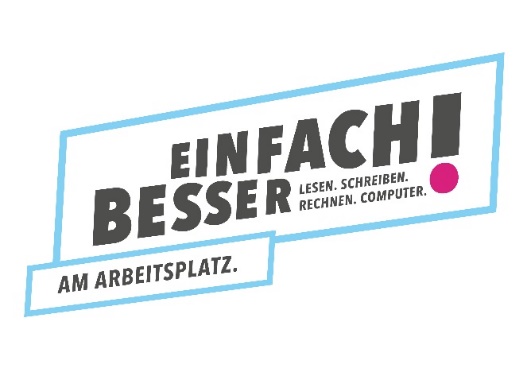 um Unterstützung einer Massnahme zur Förderung von Grundkompetenzen
am ArbeitsplatzInformationen zur MassnahmeTitelKurzbeschrieb der MassnahmeDauer der MassnahmeDurchführungsort(e) der MassnahmeInsgesamt geplante TeilnehmendenlektionenZielgruppe	(z.B. ältere Mitarbeitende im Produktionsbereich)Eigenschaften der MassnahmeInnerhalb der Massnahme werden folgende Kompetenzen vermittelt:
(Grundkompetenzenbereich, thematischer Fokus, detaillierte Auflistung; z.B. Alltagsmathematik für Maurer: die TN können Schutzfolien nach angegebenen Massen messen und zuschneiden; die TN können Materialbedarf für Einzelarbeiten berechnen)Wie wurde der Bildungsbedarf erhoben?Wie wird der Transfer des Gelernten in den Betrieb sichergestellt?Qualifikation der Lehrperson / der Lehrpersonen	(z.B. SVEB 1; Lehrdiplom, erfahrener Kursleiter)KontaktinformationenGesuchsteller	 Organisation, bei welcher die Massnahme durchgeführt wird
	 externe Bildungsorganisation, welche die Massnahme durchführt	KontaktpersonOrganisation, bei der die Massnahme durchgeführt wird:Wer führt die Massnahme durch?	 Interne Bildungsabteilung
	 Externer BildungsanbieterEinhaltung der Anforderungen an die MassnahmeUm Unterstützung für Ihre Massnahme zu erhalten, müssen Sie verschiedene Anforderungen erfüllen. Wenn Sie die allgemeinen Anforderungen erfüllen, kann der Kanton Sie mit maximal 50% der externen Kosten (Kosten für den Bildungsanbieter) unterstützen. Erfüllen Sie die weitergehenden Anforderungen des Bundes, kann Ihre Massnahme in Form von Pauschalen respektive maximal 100% der externen Kosten unterstützt werden.Allgemeine Anforderungen Die Massnahme liegt inhaltlich im Bereich der arbeitsplatzbezogenen Grundkompetenzen
Zu den arbeitsplatzbezogenen Grundkompetenzen gehören Lesen, Schreiben, mündliche Ausdrucksfähigkeit in der lokalen Landessprache, Alltagsmathematik sowie grundlegende IKT-Anwenderkompetenzen, die Personen an ihrem Arbeitsplatz benötigen. Massnahme richtet sich an Mitarbeitende mit Förderbedarf im Bereich Grundkompetenzen Die Massnahme wird mit einer Teilnahmebestätigung abgeschlossen, die Auskunft über die innerhalb der Massnahme vermittelten Kompetenzen gibt Die Massnahme ist für die Teilnehmenden kostenlos Mindestens 3 Teilnehmende pro KursAnforderungen Bund Die Massnahme richtet sich an in einem ungekündigten Arbeitsverhältnis stehende Mitarbeitende ohne Altersgrenze, berücksichtigt aber insbesondere auch die Bedürfnisse der älteren Belegschaft Die Massnahme wird den Teilnehmenden als Arbeitszeit angerechnet. Die Massnahme dauert zwischen 20 und 40 Lektionen; pro Kurstag finden nicht mehr als
4 Lektionen statt; maximal 12 Teilnehmende pro KursBudget der BildungsmassnahmeKosten (Budget)Pauschale (massgebend, wenn Anforderungen Bund erfüllt sind)Beantragter Förderbeitrag
(max. 50% der Kosten des Bildungsanbieters, wenn nur die allgemeinen Anforderung erfüllt sind.
Pauschale, aber maximal die Kosten des Bildungsanbieters, wenn auch die Anforderungen des Bundes erfüllt sind)ReportingMit der Unterschrift bestätigt die Gesuchstellerin / der Gesuchsteller, dass er / sie zur Kenntnis genommen hat, welche Daten der Abteilung Weiterbildung und Höhere Berufsbildung der Bildungs- und Kulturdirektion des Kantons Bern nach Abschluss der Massnahme übermittelt werden müssen. (vgl. Reportingformular)Die Abteilung Weiterbildung und Höhere Berufsbildung informiert das Staatssekretariat für Bildung, Forschung und Innovation SBFI über die Massnahme.Ort, Datum, UnterschriftDas Gesuch bitte frühzeitig (bis spätestens eine Woche vor Kursstart) elektronisch einreichen an:Bildungs- und Kulturdirektion des Kantons Bern
Mittelschul- und Berufsbildungsamt
Abteilung Weiterbildung und Höhere Berufsbildung
Kasernenstrasse 27
Postfach
3000 Bern 22
E-Mail: weiterbildung.mba@be.chFür Auskünfte wenden Sie sich an:
André Kaiser Huber
E-Mail: andre.kaiser@be.ch
Tel.: 031 633 86 44Durch die Abteilung Weiterbildung und Höhere Berufsbildung auszufüllen:Anzahl Lektionen pro Kurs: Länge einer Lektion (in Minuten, mind. 45): Anzahl Kurse:Geplantes Startdatum der Massnahme: Anzahl Teilnehmende: TN-Lektionen (Anzahl Teilnehmende x Anzahl Lektionen): Name: Funktion: Institution: Adresse: Telefon: E-Mail: Firma / OdA / Fonds: Name: Adresse: Telefon: E-Mail: Website: Institution: Name: Adresse: Telefon: E-Mail: Website: Kosten des Bildungsanbieters
(Betrag, den der Betrieb dem Bildungsanbieter vergütet)Lektionenbeitrag
(Anzahl Teilnehmendenlektionen x 15 CHF)Pauschale für Neuerarbeitung einer Bildungsmassnahme
(Bei der Entwicklung einer neuen Bildungsmassnahme kann unabhängig von deren Länge zudem ein Pauschalbeitrag von 3'000 CHF geltend gemacht werden)TotalBeantragter FörderbeitragOrt und Datum:Unterschrift: Anzahl Unterrichtsstunden (in Stunden): Kosten pro Unterrichtstunde: Förderprogramm ☐ Kanton	☐ BundVoraussichtlicher Förderbeitrag: 